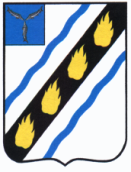 МЕЧЕТНЕНСКОЕ МУНИЦИПАЛЬНОЕ ОБРАЗОВАНИЕСОВЕТСКОГО  МУНИЦИПАЛЬНОГО  РАЙОНА САРАТОВСКОЙ ОБЛАСТИ
СОВЕТ   ДЕПУТАТОВ (третьего созыва)РЕШЕНИЕот  10.03.2017 № 157с. МечетноеО внесении изменений и дополнений в Устав Мечетненского муниципального образования Советского муниципального района Саратовской областиВ  соответствии  с пунктом  3  статьи 23 Федерального закона от 2  марта 2007 года № 25-ФЗ «О  муниципальной  службе в  Российской  Федерации», руководствуясь  Федеральным  законом от 21.07.2005 № 97-ФЗ «О  государственной  регистрации  уставов муниципальных образований», Федеральным  законом от 30.12.2015 № 446-ФЗ «О внесении изменений в статьи 2.1. и 19 Федерального закона «Об  общих  принципах организации  законодательных (представительных) и исполнительных органов  государственной власти субъектов Российской  Федерации» и статью  40  Федерального закона «Об  общих принципах организации  местного самоуправления в  Российской  Федерации»»,  Федеральным законом  Российской Федерации от 23.06.2016 № 197-ФЗ  «О внесении изменений в  статью 26.3 Федерального закона Российской  Федерации «Об  общих принципах организации  законодательных (представительных) и исполнительных  органов государственной  власти субъектов  Российской  Федерации» и Федеральным  законом от 06.10.2003 № 131-ФЗ «Об  общих принципах организации  местного самоуправления  в Российской  Федерации»,  Федеральным  законом от 28.12.2016 № 494-ФЗ «О внесении изменений в отдельные  законодательные  акты  Российской Федерации», Уставом Мечетненского муниципального образования Советского муниципального района, Совет  депутатов  Мечетненского  муниципального образования  РЕШИЛ:		1.Внести в Устав Мечетненского  муниципального образования Советского муниципального района Саратовской области  следующие  изменения  и дополнения:	1.1.Пункт 1 части 3 статьи 12 Устава изложить в новой редакции:	«1)проект Устава  муниципального образования, а также  проект муниципального нормативного правового акта о внесении изменений и дополнений  в  данный устав, кроме случаев, когда в  устав муниципального образования вносятся изменения в форме точного воспроизведения положений Конституции Российской Федерации, федеральных законов, конституции (устава) или законов  Саратовской области в  целях приведения  данного устава в  соответствие с  этими нормативными правовыми  актами;»; 	1.2.статью  29 Устава дополнить  частью  10 и 10.1  следующего  содержания:	«10.Главе  муниципального образования устанавливаются  следующие  гарантии:1) условия работы, обеспечивающие исполнение должностных полномочий, в соответствии с решениями Совета депутатов Мечетненского муниципального образования Советского муниципального района, регулирующими материально-техническое и организационное обеспечение деятельности органов местного самоуправления Мечетненского муниципального образования;2) право на своевременное и в полном объеме получение денежного вознаграждения в размере, определяемом решениями Совета депутатов Мечетненского муниципального образования, принятыми в соответствии с законодательством Российской Федерации;3) возмещение расходов, связанных со служебной командировкой, в размере и порядке, установленными законодательством Российской Федерации и принятыми в соответствии с ним локальными нормативными правовыми актами;4) время отдыха, предусмотренное трудовым  законодательством Российской Федерации;5)транспортное  обслуживание в  связи с  исполнением  должностных обязанностей;6)обеспечение  средствами  телефонной связи на срок осуществления полномочий;7)возможность  повышения квалификации, переподготовки.10.1. Главе   муниципального образования устанавливаются  следующие  дополнительные  гарантии:1) пенсионное обеспечение за выслугу лет в размере и на условиях, установленных решениями Совета депутатов Мечетненского муниципального образования. Такие гарантии, предусматривающие расходование  средств местных  бюджетов, устанавливаются только в  отношении лиц, осуществлявших полномочия депутата, члена  выборного органа местного самоуправления, выборного  должностного лица местного самоуправления на  постоянной  основе и в этот период достигших пенсионного возраста или потерявших трудоспособность;2)материальная  помощь в  размере  и на  условиях, установленных решениями  Совета  депутатов Мечетненского  муниципального образования.»;	1.3. Часть 3 статьи 31 Устава после  слов «досрочного прекращения полномочий  главы  муниципального образования» дополнить  словами «либо  применения к  нему по решению суда мер процессуального принуждения в  виде заключения под стражу или временного отстранения от должности»; 	1.4. Статью  36 Устава   «Муниципальная  служба» изложить в  новой  редакции: «Статья 36. Муниципальная службаПравовое  регулирование  муниципальной службы, включающее требования к должностям, статус муниципального служащего, условия и порядок прохождения муниципальной службы, осуществляется в соответствии с законом Саратовской области и федеральным законом, иными муниципальными правовыми актами.Муниципальному  служащему  устанавливаются следующие  дополнительные  гарантии: дополнительный отпуск с  сохранением среднемесячного  денежного содержания, материальная помощь.Размеры  дополнительных  гарантий  и  условия их  предоставления  устанавливаются нормативно-правовыми  актами  Мечетненского  муниципального образования Советского  муниципального района.»;1.5.Абзац второй части 2 статьи 40 Устава  изложить в  новой редакции:«Не требуется официальное опубликование (обнародование) порядка учета предложений по проекту муниципального правового акта о внесении изменений и дополнений в устав муниципального образования, а также порядка участия граждан в его обсуждении в случае, когда в устав муниципального образования вносятся изменения в форме точного воспроизведения положений Конституции Российской Федерации, федеральных законов, конституции (устава) или законов Саратовской области в целях приведения данного устава в соответствие с этими нормативными правовыми актами.».		2. Настоящее  решение  подлежит официальному  опубликованию после его государственной  регистрации  и   вступает  в  силу после  его официального опубликования.Глава Мечетненскогомуниципального образования 					 Е.Н. Чуйкова 